
ИЗБИРАТЕЛЬНАЯ КОМИССИЯ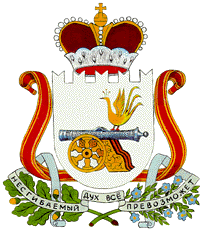 МУНИЦИПАЛЬНОГО ОБРАЗОВАНИЯАЛЕКСАНДРОВСКОГО СЕЛЬСКОГО ПОСЕЛЕНИЯМОНАСТЫРЩИНСКОГО РАЙОНАСМОЛЕНСКОЙ ОБЛАСТИПОСТАНОВЛЕНИЕ14 сентября 2015 года	№ 55О результатах выборов депутатов Совета депутатов Александровского сельского поселения Монастырщинского района Смоленской области третьего созыва по десятимандатному избирательному округу В соответствии со статьями 44, 45 областного закона от 3 июля 2003 года № 41-з «О выборах органов местного самоуправления в Смоленской области», на основании протокола избирательной комиссии муниципального образования Александровского сельского поселения Монастырщинского района Смоленской области о результатах выборов депутатов Совета депутатов Александровского сельского поселения Монастырщинского района Смоленской области третьего созыва по десятимандатному избирательному округу от «14 » сентября 2015 года и первых экземпляров протоколов  участковых избирательных комиссий избирательных участков №№ 263, 264, 271 об итогах голосования на выборах депутатов Совета депутатов Александровского сельского поселения Монастырщинского района Смоленской области третьего созыва избирательная комиссия муниципального образования Александровского сельского поселения Монастырщинского района  Смоленской областиПОСТАНОВИЛА:1. Признать выборы депутатов Совета депутатов Александровского сельского поселения Монастырщинского района Смоленской области третьего созыва по десятимандатному избирательному округу состоявшимися и действительными.2. Считать избранными депутатами Совета депутатов Александровского сельского поселения Монастырщинского района Смоленской области третьего созыва по десятимандатному избирательному округу следующих кандидатов, получивших наибольшее число голосов избирателей:Ковалеву Татьяну Григорьевну, 1966 года рождения, образование: среднее профессиональное; основное место работы: Администрация Александровского сельского поселения Монастырщинского района Смоленской области, Глава муниципального образования; место жительства: Смоленская область, Монастырщинский район, д.Слобода; выдвинутую избирательным объединением Монастырщинское местное отделение Партии «ЕДИНАЯ РОССИЯ», получившую наибольшее число голосов избирателей 184 по десятимандатному избирательному округу;Статуеву Татьяну Ивановну, 1966 года рождения, образование: среднее профессиональное; основное место работы: Муниципальное унитарное предприятие «Коммунальник» Администрации Александровского сельского поселения Монастырщинского района Смоленской области, директор; место жительства: Смоленская область, Монастырщинский район, д.Досугово; выдвинутую избирательным объединением Монастырщинское местное отделение Партии «ЕДИНАЯ РОССИЯ», получившую наибольшее число голосов избирателей 118 по десятимандатному избирательному округу;Шепарцову Елену Васильевну, 1972 года рождения, образование: среднее профессиональное; основное место работы: МБУК «Монастырщинский РКДЦ», Носковский сельский дом культуры, директор; место жительства: Смоленская область, Монастырщинский район, д.Носково-2; выдвинутую избирательным объединением Монастырщинское местное отделение Партии «ЕДИНАЯ РОССИЯ», получившую наибольшее число голосов избирателей 117 по десятимандатному избирательному округу;Ковалева Виктора Михайловича, 1962 года рождения, основное место работы: Администрация Александровского сельского поселения Монастырщинского района Смоленской области, сторож; место жительства: Смоленская область, Монастырщинский район, д.Слобода; выдвинутого избирательным объединением Монастырщинское местное отделение Партии «ЕДИНАЯ РОССИЯ», получившего наибольшее число голосов избирателей 98 по десятимандатному избирательному округу;Ржевцева Петра Николаевича, 1955 года рождения, образование: высшее; основное место работы: МБОУ Досуговская основная общеобразовательная школа им. В.М. Авдащенкова, директор; место жительства: Смоленская область, Монастырщинский район, д.Досугово; выдвинутого избирательным объединением Монастырщинское местное отделение Партии «ЕДИНАЯ РОССИЯ», получившего наибольшее число голосов избирателей 98 по десятимандатному избирательному округу;Титова Дмитрия Викторовича, 1993 года рождения, образование: среднее профессиональное; основное место работы: временно неработающий; место жительства: Смоленская область, Монастырщинский район, д.Слобода; выдвинутого избирательным объединением Монастырщинское местное отделение Партии «ЕДИНАЯ РОССИЯ», получившего наибольшее число голосов избирателей 98 по десятимандатному избирательному округу;Антонову Наталью Алексеевну, 1959 года рождения, образование: среднее профессиональное; основное место работы: Администрация Александровского сельского поселения Монастырщинского района Смоленской области, инспектор; место жительства: Смоленская область, Монастырщинский район, д.Носково-2; выдвинутую избирательным объединением Монастырщинское местное отделение Партии «ЕДИНАЯ РОССИЯ», получившую наибольшее число голосов избирателей 94 по десятимандатному избирательному округу;Столярова Александра Евгеньевича, 1966 года рождения, образование: среднее профессиональное; основное место работы: СПК «Вихра», председатель правления; место жительства: Смоленская область, Монастырщинский район, д.Слобода; выдвинутую избирательным объединением Монастырщинское местное отделение Партии «ЕДИНАЯ РОССИЯ», получившую наибольшее число голосов избирателей 83 по десятимандатному избирательному округу;Крапивину Светлану Анатольевну, 1967 года рождения, образование: высшее; основное место работы: МБОУ Носковская основная общеобразовательная школа им. Д.Г. Сергеенкова, учитель; место жительства: Смоленская область, Монастырщинский район, д.Носково-2; выдвинутую избирательным объединением Монастырщинское местное отделение Партии «ЕДИНАЯ РОССИЯ», получившую наибольшее число голосов избирателей 82 по десятимандатному избирательному округу;Зубальского Николая Владимировича, 1989 года рождения, образование: высшее; основное место работы: СПК «Вихра», инженер; место жительства: Смоленская область, Монастырщинский район, д.Котово; выдвинутого в порядке самовыдвижения, получившего наибольшее число голосов избирателей 71 по десятимандатному избирательному округу;3. Опубликовать настоящее постановление в районной газете «Наша жизнь».Председатель комиссии                                           Е.Г. СмоляковаСекретарь комиссии                                         О.Н.Раджабова 